          2022 Summer Camp Registration Form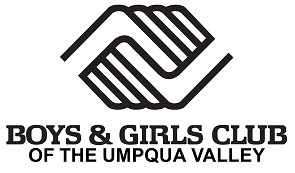                                              Please print clearly using ink  Child’s Name:		                                                               Grade in Fall: _____________Camper InformationCamper InformationCamper InformationCamper InformationChild’s Name:                                                                       Birthdate:Gender:    Male                    FemaleGrade in Fall:Mailing Address:                                                                               City:State:Zip:Ethnic Information (optional):          Hispanic           Caucasian/White         Native Hawaiian/Pacific Islander        Multi-racial       Asian                 Native American          African American                                  Other:  ____________________________Ethnic Information (optional):          Hispanic           Caucasian/White         Native Hawaiian/Pacific Islander        Multi-racial       Asian                 Native American          African American                                  Other:  ____________________________Ethnic Information (optional):          Hispanic           Caucasian/White         Native Hawaiian/Pacific Islander        Multi-racial       Asian                 Native American          African American                                  Other:  ____________________________Ethnic Information (optional):          Hispanic           Caucasian/White         Native Hawaiian/Pacific Islander        Multi-racial       Asian                 Native American          African American                                  Other:  ____________________________Does your child have any medical problems or allergies?         Yes       No     If yes, please explain:Note:   The staff of the Boys & Girls Club cannot administer medication. All medication must be kept in the administrative office.              Please ask membership services for the Club’s full medication policy.Does your child have any medical problems or allergies?         Yes       No     If yes, please explain:Note:   The staff of the Boys & Girls Club cannot administer medication. All medication must be kept in the administrative office.              Please ask membership services for the Club’s full medication policy.Does your child have any medical problems or allergies?         Yes       No     If yes, please explain:Note:   The staff of the Boys & Girls Club cannot administer medication. All medication must be kept in the administrative office.              Please ask membership services for the Club’s full medication policy.Does your child have any medical problems or allergies?         Yes       No     If yes, please explain:Note:   The staff of the Boys & Girls Club cannot administer medication. All medication must be kept in the administrative office.              Please ask membership services for the Club’s full medication policy.Does your child have special needs?        Yes       No     If yes, please ask membership services for the Club’s information sheet on serving members with special needs.Does your child have special needs?        Yes       No     If yes, please ask membership services for the Club’s information sheet on serving members with special needs.Does your child have special needs?        Yes       No     If yes, please ask membership services for the Club’s information sheet on serving members with special needs.Does your child have special needs?        Yes       No     If yes, please ask membership services for the Club’s information sheet on serving members with special needs.Insurance InformationInsurance InformationAll youth in the summer camp program are required to be insured against injuries which may occur during participation in camps. The Boys & Girls Club requires the information below as assurance that your child has adequate insurance coverage. All youth in the summer camp program are required to be insured against injuries which may occur during participation in camps. The Boys & Girls Club requires the information below as assurance that your child has adequate insurance coverage. Insurance Company Name:Insurance Company Name:Insurance Policy Number:Insurance Policy Group Number:Parent/Guardian Contact InformationParent/Guardian Contact InformationParent/Guardian:Phone:Employer:Work Phone:Other Parent/Guardian:Phone:Employer:Work Phone:The Club will make every effort to reach a parent/guardian listed in case of emergency. However, in case we are unable to reach a parent/guardian, please list one other local contact person.The Club will make every effort to reach a parent/guardian listed in case of emergency. However, in case we are unable to reach a parent/guardian, please list one other local contact person.Emergency Contact Person: Phone:                                                                          Relationship to child: Permission to Pick-Up       Yes ___________     No ___________Permission to ParticipatePlease read and initial the following:I am the parent/guardian of the child named above who is registering for the Boys & Girls Club Summer Camp Program._____   I give permission for my child to take part in Club activities. I understand reasonable measures will be taken to safeguard the health & safety of all participants. I waive any claims against the board, staff or volunteers except claims arising from gross negligence or willful acts of the board or its agents that may arise from participation in Club activities._____   I understand that my child will be participating in planned daily activities on-site. I also give my child permission to participate in any off-site activities under the supervision of Boys & Girls Club staff and volunteers._____   I understand that the Club opens for campers at 7:30am. I may not leave my child at the Club before 7:30am and I must pick up my child no later than 12:00 pm for non-club members or a late fee will apply. _____   I understand that if I am called to pick up my child due to illness, injury, or for disciplinary reasons, I must pick up my child within one hour or a late fee will apply._____   I understand that if my child is sent home at any time during a camp due to disciplinary reasons, he/she may lose privileges to participate in some or all future camps and no refund will be given.Signature________________________________________________________________  Date  __________________________________The following scales are based off of household size and income, and you must provide proof at time of registration.Scale A  $40      Scale B  $60      Scale C  $80      Scale D  $100The following scales are based off of household size and income, and you must provide proof at time of registration.Scale A  $40      Scale B  $60      Scale C  $80      Scale D  $100The following scales are based off of household size and income, and you must provide proof at time of registration.Scale A  $40      Scale B  $60      Scale C  $80      Scale D  $100The following scales are based off of household size and income, and you must provide proof at time of registration.Scale A  $40      Scale B  $60      Scale C  $80      Scale D  $100The following scales are based off of household size and income, and you must provide proof at time of registration.Scale A  $40      Scale B  $60      Scale C  $80      Scale D  $100The following scales are based off of household size and income, and you must provide proof at time of registration.Scale A  $40      Scale B  $60      Scale C  $80      Scale D  $100The following scales are based off of household size and income, and you must provide proof at time of registration.Scale A  $40      Scale B  $60      Scale C  $80      Scale D  $100Camp DatesSTEAM 1ST – 3RD30 maxSTEAM 4th & 5th 30 maxSports Camps 3rd – 6thCamp limits & grades are notedSTEAM 6TH – 12TH20 max unless notedCredit Card charge datePayment Record (Office Use Only)Week 16/13 – 6/17S.T.E.A.M. V.2      S.T.E.A.M. V.2      Tennis  20 max. Breaking      Bread June 3Date ___________ Amt _____Rcpt ____________ SI ______ Cash □     Credit □     Check □Week 26/20 – 6/24Storybook   Engineers Storybook Engineers Martial Arts  40 max.Animagin: Craft your world June 10Date ___________ Amt _____Rcpt ____________ SI ______ Cash □     Credit □     Check □Week 36/27 – 7/1Funbots   Funbots   Volleyball  40 max.SSS: A Barracudda Taco Dodger       June 17Date ___________ Amt _____Rcpt ____________ SI ______ Cash □     Credit □     Check □Week 47/5 – 7/8 4 Day campThe Great Escape   The Great Escape   Cheer Camp  40 max.Empira Imaginata June 24Date ___________ Amt _____Rcpt ____________ SI ______ Cash □     Credit □     Check □Week 57/11 – 7/15What does a Scientist Do?   What does a Scientist Do?   Golf  20 max.Escape Plan July 1Date ___________ Amt _____Rcpt ____________ SI ______ Cash □     Credit □     Check □Week 67/18 – 7/22GenArt   GenArt   Basketball  40 max.Flat Earth Society  July 8Date ___________ Amt _____Rcpt ____________ SI ______ Cash □     Credit □     Check □Week 77/25 – 7/29Whodunnit?   Whodunnit?   Bike Safety  20 max.Planet X  July 15Date ___________ Amt _____Rcpt ____________ SI ______ Cash □     Credit □     Check □Week 88/1 – 8/5The Human Body   The Human Body   Lacrosse  30 max.The Devs  10 max.July 22Date ___________ Amt _____Rcpt ____________ SI ______ Cash □     Credit □     Check □Week 98/8 – 8/12Interstellar Traveler   Interstellar Traveler   Summer Vibes The Devs  10 max.July 29Date ___________ Amt _____Rcpt ____________ SI ______ Cash □     Credit □     Check □Week 108/15 – 8-19All Star: Go Play   All Star: Go Play   Crossfit  5th & 6th ONLY20 max.Fantasy Feast  Aug 5Date ___________ Amt _____Rcpt ____________ SI ______ Cash □     Credit □     Check □                                       Payment Options & Transfer/Refund PolicyYour child is only guaranteed a place in camp if camp fees are paid in full or you have put a credit card number on file.*You will need to put a credit card number on file to be charged weekly for those camps if not paid at time of registration.   Credit Card #:   __ __ __ __ - __ __ __ __ - __ __ __ __ - __ __ __ __  Exp Date mm/yy: ___ /___ CVV __ __ __ Zip __ __ __ __ __   I authorize the Club to charge my credit card for each camp on the dates indicated above.   Name as appears on card  ___________________________________ Signature____________________________________Transferring a Camp Fee:A camp fee may be transferred to another camp if requested at least 7 days prior to the camp’s start date and space is available in the camp.A $10 administrative fee will be charged for all transfer requests after the 7 day deadline.Refund Policy:A refund minus a $10 administrative fee will be given if a refund is requested at least 7 days prior to the camp’s start date.  No refund will be given for camp cancellations that are requested after the 7 day deadline. 